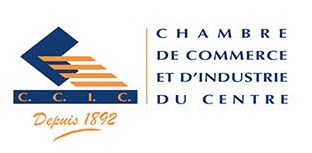      Liste des participants :Frais de participation : 750 DTHT par participant (TVA 19%)  Les frais de formation bénéficient de l’avance sur  la taxe de formation professionnelleLes adhérents  (Pack privilège) de la  C. C. I. C  2023 bénéficient  d’une Réduction de 5% Les adhérents  (Pack plus) de la  C. C. I. C  2023 bénéficient  d’une Réduction de 10% Les adhérents  (Pack VIP) de la  C. C. I. C  2023 bénéficient  d’une Réduction de 10% Les frais de formation couvrent les pauses café des 3 jours et le déjeuner du dernier jourHoraire chaque jour : de 8h30 à 14h30                                                                                                                        Signature & CachetNB :-Paiement : au plus tard le 2 mars 2023-Le paiement est intégral : la CCIC est exonérée de l’impôt sur les bénéficesNom et prénomFonctionGSME-mail………………………………………………………………………………………………………………………………………………………………………………………….……………………………………………………………………………………………………………………………………………………………………………………………………